CONCURSO DE INGRESO A LA CARRERA DEL PERSONAL DE APOYO A LA INVESTIGACIÓN Y DESARROLLO EN TEMAS ORIENTADOSCONVOCATORIA  2021 – CICPA-OR-2022DOCUMENTACIÓN A PRESENTARPresidente de la  Comisión de Investigaciones Científicasde la Provincia de Buenos AiresSU DESPACHO     Me dirijo a usted a los efectos de solicitar la inscripción, y presentar toda la documentación pertinente, en relación al concurso de ingreso a la Carrera del Personal de Apoyo a la Investigación y Desarrollo en Temas Orientados, CONVOCATORIA 2021 – CICPA-OR-2022, instituida por la Comisión de Investigaciones Científicas de la Provincia de Buenos Aires.Por la presente, confirmo conocer la Ley 13.487, el Decreto Reglamentario 3939/06, y las bases y condiciones del presente concurso.Acompaño los elementos de juicio solicitados, a los fines de su evaluación.Sin otro particular, lo saludo a usted muy atentamente.            ...................................................                      ...................................................                                         Firma del/de la solicitante                                            Aclaración                                             Lugar y fecha .........................................................................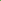 CONCURSO DE INGRESO A LA CARRERA DEL PERSONAL DE APOYO A LA INVESTIGACIÓN Y DESARROLLO EN TEMAS ORIENTADOS            CONVOCATORIA  2021 – CICPA-OR-20224. ÁREA TEMÁTICA A LA QUE SE PRESENTAIndicar el área temática según las comisiones asesoras honorariasCENTRO:      Universidad:      Facultad:      Departamento:      Dirección:Calle:       				Nº         Teléfono:                                      Localidad:       C. P.:       11. EXPOSICIÓN SINTÉTICA DE LA LABOR ORIGINAL REALIZADABajo este punto se expondrá la orientación que impuso a sus trabajos en el curso de su actividad científica, así como también técnicas empleadas, métodos, etc.12. PLAN DE TRABAJO 12.1.  TÍTULO DEL PLAN DE TRABAJO12.2.  DEFINICIÓN DEL PROBLEMA Y ESTADO ACTUAL DEL CONOCIMIENTO. TRABAJOS PREVIOS REALIZADOS12.3. COMPOSICIÓN DEL EQUIPO DE TRABAJO AL QUE SE INCORPORARÁ. Detallar nombre, Apellido de los y las integrantes y la función que cumplen en el mismo              ( becario/a, profesionales de apoyo, investigadores/as, técnicos/as. 12.4.  ALCANCE y RESULTADOS12.4.1 RESULTADOS ESPERADOS. OBJETIVOS GENERALES Y OBJETIVOS ESPECÍFICOS12.4.2. IMPACTOS PREVISTOS	12.4.3. DEMANDA POTENCIAL O REAL12.5.  MÉTODOS Y TÉCNICAS A EMPLEAR12.6.  BIBLIOGRAFÍA12.7. FACILIDADES DISPONIBLES EN EL LUGAR DE TRABAJO (vinculación con otros proyectos de investigación en ejecución en el  mismo lugar de trabajo, descripción de la infraestructura y servicios disponibles en relación a los requerimientos del plan de trabajo)13. NÓMINA DE TRABAJOS, DESARROLLOS, TRANSFERENCIAS, ASISTENCIAS, CERTIFICACIONES, MEMORIAS, PUBLICACIONES Y APORTES ORIGINALES REALIZADOS EN LOS ÙLTIMOS AÑOS.14. DOCENCIA    15. OTROS ANTECEDENTESBajo este punto se indicará todo lo que se considere de interés para una mejor evaluación de la dedicación y tarea cumplida en el campo de la investigación y que no ha sido contemplada en los títulos anteriores. CONSULTAS Y/O COMUNICACIONESAnte cualquier consulta deberá dirigirse a la siguiente dirección de correo electrónico: personalapoyo@cic.gba.gob.arNota al Presidente de la CICFormulario de presentación completo (puntos 1 a 15)Currículum del/de la director/a en formato SIGEVACurrículum del/de la postulante en formato SIGEVANota del/de la director/a de la Institución propuesta como Lugar de Trabajo autorizando la realización del plan de trabajoNota de aval del/de la directora/a del/la postulanteCopia legalizada del Título máximo obtenidoCopia anverso y reverso del Documento Nacional de IdentidadComprobante de CUILNota compromiso de acuerdo de colaboración con la CIC en aquellos casos que correspondaToda otra documentación que considere pertinente1. DATOS PERSONALES1. DATOS PERSONALES1. DATOS PERSONALES1. DATOS PERSONALES1. DATOS PERSONALES1. DATOS PERSONALES1. DATOS PERSONALESApellido:     Apellido:     Apellido:     Apellido:     Apellido:     Apellido:     FotografíaNombres:      Nombres:      Nombres:      Nombres:      Nombres:      Nombres:      FotografíaD.N.I.:       Cuil:       Cuil:       Cuil:       Clase:     Clase:     FotografíaFecha de Nacimiento:       Fecha de Nacimiento:       Fecha de Nacimiento:       Nacionalidad:        Nacionalidad:        Nacionalidad:        FotografíaDirección Calle:      Dirección Calle:      Dirección Calle:      Dirección Calle:      Dirección Calle:      Dirección Calle:      Dirección Calle:      Nro:       Nro:       Piso:    Piso:    Piso:    Dto:     Dto:     Localidad:       Localidad:       Cod. Postal:       Cod. Postal:       Cod. Postal:       Partido:       Partido:       Teléfono:       Teléfono:       Teléfono celular:       Teléfono celular:       Teléfono celular:       Correo electrónico:       Correo electrónico:       Cantidad de hijos/as:Cantidad de hijos/as:Cantidad de hijos/as:Cantidad de hijos/as:Cantidad de hijos/as:Cantidad de hijos/as:Cantidad de hijos/as:2. CATEGORÍA A LA QUE ASPIRA     * Ver categorías en Ley 13.487 (art. 10).3. TÍTULO DEL PLAN DE TRABAJO 5. LUGAR DE TRABAJO PROPUESTO6. DIRECTOR/A DE TRABAJO 6. DIRECTOR/A DE TRABAJO Apellido y Nombres:       Apellido y Nombres:       Título:       Título:       Domicilio:       Domicilio:       Teléfono:       Dirección Electrónica:       Lugar de Trabajo      Lugar de Trabajo      Cargo que ocupa:       Cargo que ocupa:       7. PREPARACIÓN DEL/LA SOLICITANTE7. PREPARACIÓN DEL/LA SOLICITANTE7. PREPARACIÓN DEL/LA SOLICITANTE7. PREPARACIÓN DEL/LA SOLICITANTE7. PREPARACIÓN DEL/LA SOLICITANTE7. PREPARACIÓN DEL/LA SOLICITANTE7. PREPARACIÓN DEL/LA SOLICITANTE7. PREPARACIÓN DEL/LA SOLICITANTEESTUDIOS SECUNDARIOSESTUDIOS SECUNDARIOSESTUDIOS SECUNDARIOSESTUDIOS SECUNDARIOSESTUDIOS SECUNDARIOSESTUDIOS SECUNDARIOSESTUDIOS SECUNDARIOSESTUDIOS SECUNDARIOSInstituciónAños de estudioAños de estudioAños de estudioAños de estudioTítuloTítuloTítuloInstituciónDesdeDesdeHastaHastaTítuloTítuloTítuloESTUDIOS UNIVERSITARIOSESTUDIOS UNIVERSITARIOSESTUDIOS UNIVERSITARIOSESTUDIOS UNIVERSITARIOSESTUDIOS UNIVERSITARIOSESTUDIOS UNIVERSITARIOSESTUDIOS UNIVERSITARIOSESTUDIOS UNIVERSITARIOSInstituciónAños de estudioAños de estudioAños de estudioAños de estudioTítuloTítuloTítuloInstituciónDesdeDesdeHastaHastaTítuloTítuloTítuloOTROS ESTUDIOS SUPERIORESOTROS ESTUDIOS SUPERIORESOTROS ESTUDIOS SUPERIORESOTROS ESTUDIOS SUPERIORESOTROS ESTUDIOS SUPERIORESOTROS ESTUDIOS SUPERIORESOTROS ESTUDIOS SUPERIORESOTROS ESTUDIOS SUPERIORESCONOCIMIENTO DE IDIOMASCONOCIMIENTO DE IDIOMASCONOCIMIENTO DE IDIOMASCONOCIMIENTO DE IDIOMASCONOCIMIENTO DE IDIOMASCONOCIMIENTO DE IDIOMASCONOCIMIENTO DE IDIOMASCONOCIMIENTO DE IDIOMASLenguaLenguaLeeLeeEscribeEscribeHablaEntiende8. OTRAS PRESENTACIONES8. OTRAS PRESENTACIONES¿Tiene alguna beca en gestión o en vigencia?¿Ha presentado solicitud de Ingreso a la CPA  del CONICET?Sí  ( ) No  ( )Sí  ( )No  ( )¿Dónde?     En caso afirmativo consigne lugar de trabajo y categoría (si estuviese asignada)     9. EMPLEOS EN RELACIÓN CON LA ESPECIALIDAD9. EMPLEOS EN RELACIÓN CON LA ESPECIALIDAD9. EMPLEOS EN RELACIÓN CON LA ESPECIALIDAD9. EMPLEOS EN RELACIÓN CON LA ESPECIALIDADInstituciónCargoDesdeHasta10. OTROS EMPLEOS (ACTUALES Y ANTERIORES)10. OTROS EMPLEOS (ACTUALES Y ANTERIORES)10. OTROS EMPLEOS (ACTUALES Y ANTERIORES)10. OTROS EMPLEOS (ACTUALES Y ANTERIORES)InstituciónCargoDesdeHasta